CPHS Celebrities Board Meeting Minutes – December 2016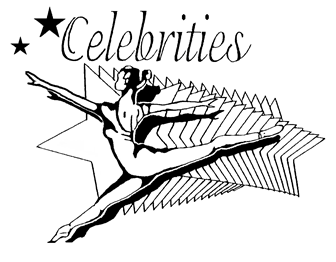 Meeting:                   CPHS Celebrities Board  Meeting Date:		        12/06/16Call to Order by:    Desiree Foster - PresidentTime:		       6:19 pm – 6:43 pm2016-2017 Board Members Present:    Stacy Danielson	 – Director			  Jessica Steedly							  Katie Sessleberg  Desiree Foster	– President			Stephanie Rankin 	– Fundraising   Diana Young	– Vice President		Kim Klement	 	– Volunteer Coord - absent  Mary Webhe	– Treasurer			Mike Hodges 	– Accounts Coordinator  Suzette Baldazo 	– Secretary			January Thompson 	– Hospitality - absent Mike Prechel 	– Sponsorship Coordinator	Geoff Rankin		- Sponsorship  CoordinatorJennifer Louivere 	– Community Relations - absentPresident  – Desiree Foster	MinutesMotion to approve the Board Meeting Minutes from 11/1/16		Motion – Diana Young, Second – Stephanie RankinSponsors – Mike Prechel & Geoff RankinFuzzy’s Taco restaurant fundraiser brought in $90. Booster members weren’t happy with the food. It is an easy fundraiser, though.  We should have a sponsor coming on board, ReMax – Christina LangoriaSuggested we give sponsors who donate $250 or more a team picture. Sponsors will also be on the back of  the spring show t-shirts, a minimum donation needs to be decided for the back of the shirts.Treasurer – Mary WebheHoliday Show raised $3,700. Best ever Holiday Show. Full house. Tickets brought in $2,205, Bake Sale $1,000, Spirit Wear $400. Lots of toys donated. The CPHS SRO is coordinating the Blue Santa donations.We need to audit the books. The bylaws state that an audit will be done every 6 months. We will need 3 people. Diana motioned that it be done in January. Mike P seconded.Accounts – Mike HodgesSix booster members have not paid their daughter’s fees. When and how do we take action to collect? Mike and Mary are double checking the emails. The parents may not be receiving the billing statements.Fundraising – Stephanie RankinWill send an email to ask if anyone wants spirit gear for Christmas. Once she has the orders, she’ll meet at the school to pass out the gear.Director – Stacy DanielsonWould like to cover 6 windows with Celebrities pictures, like the windows in the hallway.We still need to submit a portrait photo of the seniors for the yearbook ad. Stacy will work with Danielle on this.Meeting adjourned at 6:30 pmCPHS Celebrities Booster Meeting Minutes – December 2016Meeting: 		CPHS Celebrities Booster Club Meeting Date:			12/06/16Call to Order by:	    Desiree Foster - PresidentTime:			    7:01 pm – 7:21 pm2016-2017 Board and Chair Members Present: Stacy Danielson        – Director Desiree Foster	– President			Stephanie Rankin    – Fundraising   Diana Young	– Vice President		Kim Klement	 –Volunteer Coord- absent  Mary Webhe	– Treasurer			Mike Hodges 	  –Accounts Coordinator  Suzette Baldazo 	– Secretary			January Thompson – Hospitality - absent  Mike Prechel	– Sponsorship Coord	  Geoff Rankin 	   -Sponsorship CoordJennifer Louivere 	– Community Relations - absentPresident:  Desiree Foster – Welcome and Call to Order at 7:01 pm.Motion to approve November minutes  - Stephanie RankinSecond – Mike PrechelSponsors:  Mike P and Geoff R Fuzzy’s Tacos week long fundraiser raised $90 a portion of $400 in sales.Mike will contact Gino’s for host a restaurant night.Gift Wrapping:  SaundraWrapping gifts at Lakeline Mall raised $85 the first day and $32 the second day. We are required to pay a % of money raised to the Simon Youth Foundation. Next year we will go with a different option, like Bass Pro Shop. Bass provides all wrapping supplies and Celebrities will keep all the profits.Holiday Show – : Desiree FosterBest Holiday Show ever. Well attended. Raised $3,700.Treasurer: Mary WebheCurrent balance is $47,899. Please call or email Mary with questions. Also, please double check that you are getting statements. Some emails have been bouncing.Volunteer Coordinator:  Kim Klement	Thanks to all who have signed up and volunteered at our various events.Volunteer opportunities:Evolution Dance recital on 12/16. Will need 5 volunteers to take tickets and watch doors.Boxes and supplies for wrapping at the Lakeline Mall.3 volunteers to help with the audit the second week of January.Playoff Games:First play off game will be November 11, 7:30 at Willis.. As I type the minutes, we have won the first game and the second is scheduled for November 18 @ Mary Hardin Baylor.State game will be either December 16 or 17 at Cowboy Stadium in Dallas.Fundraising:  Stephanie RankinIf anyone wants any spirit gear for Christmas email Stephanie and she will meet you at the school on Thursday, December 15 to deliver.Photography:   Danielle WalkerAll orders for photo merchandise are due by December 10, mugs, etc.All photos for games and Holiday Show are on Danielle’s website. Daniellewalkerphotography.com. Password for the Holiday Show is holiday16.Director’s Update:	Stacy DanielsonCelebrities will each need a pair of black jazz shoes and 1 pair of tights. These will be added to their accounts.Evolution Dance recital. It is hosted at CPHS in the PAC. We help out and they cut us a check. Easy fundraiser.As we move into contest season, the dancers get a little grumpy because there is a lot of practice and polish and fewer opportunities to perform. Watch the social media and keep things positive.Keep Dr. appointments at the end of the period so that practice time can be productive.Officer candidates must do a solo as part of the tryout.Desiree Foster - Close Meeting at 7:21pm Elaina T. motioned to close the meeting. Jeff R. seconded.Upcoming Dates:Dance Team Tryout Clinic		December 6 & 7 @ 4:00pmDance Team Tryout		December 8 @ 4:00pmCongratulation Breakfast		December 12Early Release			December 15 & 16Christmas Break			December 19-30Competitions:MUV SEC – CPHS			February 4Waco Midway			February 18Vandegrift				February 25Nationals, Galveston		March 24-26